MERSİN BÜYÜKŞEHİR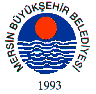 BELEDİYE MECLİSİ KARARIBirleşim Sayısı : (2)Oturum Sayısı : (1)Dönem Sayısı   : (1)Karar Tarihi    : 12/09/2014Karar Sayısı     : 423						  		  	 	  	 	Büyükşehir Belediye Meclisi 12/09/2014 Pazartesi Günü Belediye Başkanı Burhanettin KOCAMAZ başkanlığında Mersin Büyükşehir Belediyesi Kongre ve Sergi Sarayı Toplantı Salonu’nda toplandı.Gündem maddesi gereğince; Büyükşehir Belediye Meclisi’nin 08/09/2014 tarih ve 359  sayılı ara kararı ile Plan ve Bütçe Komisyonuna havale edilen, “Belediyemizde “Tam Zamanlı Sözleşmeli Personel” statüsünde personel çalıştırılabilmesi için, 2014 yılı için geçerli olan net ücret tavanı tablosunun değerlendirilmesi ve hizmet sözleşmesi yapılabilmesi için gerekli kararın alınması” ile ilgili; 09/09/2014 tarihli komisyon raporu katip üye tarafından okundu.KONUNUN GÖRÜŞÜLMESİ VE OYLANMASI SONUNDA“5393 sayılı Belediye Kanunu’nun 49’uncu maddesinin 3’üncü fıkrasında “Belediye ve Bağlı Kuruluşlarında, norm kadroya uygun olarak çevre, sağlık, veterinerlik, teknik, hukuk, ekonomi, bilişim ve iletişim, planlama, araştırma ve geliştirme, eğitim ve danışmanlık alanlarında avukat, mimar, mühendis şehir ve bölge plancısı, çözümleyici ve programcı, tabip, uzman tabip, ebe, hemşire, veteriner, kimyager teknisyen ve tekniker gibi uzman ve teknik personel yıllık sözleşme ile çalıştırılabilir.” denilmektedir. Maliye Bakanlığı Bütçe ve Mali Kontrol Genel Müdürlüğü'nün 07/01/2014 tarih ve Sıra No:4 Genelgesinde “Belediyeler ve İl Özel İdareleri ile Mahalli İdare Birliklerinin Meclisleri veya Büyükşehir Belediyeleri bağlı kuruluşlarının yönetim kurulları, 5393 sayılı Kanunun 49’uncu maddesi çerçevesinde 1/1/2014 tarihinden sonra da çalıştırılmaya devam olunacak veya 2014 yılında ilk defa istihdam edilmeye başlanacak sözleşmeli personel için ekli (1) Sayılı Sözleşme Ücreti Cetveli'nde gösterilen ücret tavanlarını aşmamak kaydıyla net ücret tespitine yetkilidir.” Denilmektedir.Yukarıda belirtilen madde hükümleri ile İçişleri Bakanlığı Mahalli İdareler Genel Müdürlüğü’nün Sözleşmeli Personel istihdamı konusunda 31/10/2005 tarih ve B.05.0.MAH.0.71.00.01/11493 sayılı yazısı ile 16/01/2001 tarih ve 2007/10 sayılı Genelgesi doğrultusunda ‘Tam Zamanlı Sözleşmeli Personel” statüsünde personel çalıştırılabilmesi, ekte sunulan 2014 yılı için geçerli olan net ücret tavanı tablosunun görüşülmesi ve Hizmet Sözleşmesi yapılabilmesi”nin uygun görüldüğüne dair komisyon raporunun kabulüne, yapılan işari oylama neticesinde mevcudun oy birliği ile karar verildi.Burhanettin KOCAMAZ		   Enver Fevzi KÖKSAL 		Ergün ÖZDEMİR       Meclis Başkanı			       Meclis Katibi	   		   Meclis Katibi